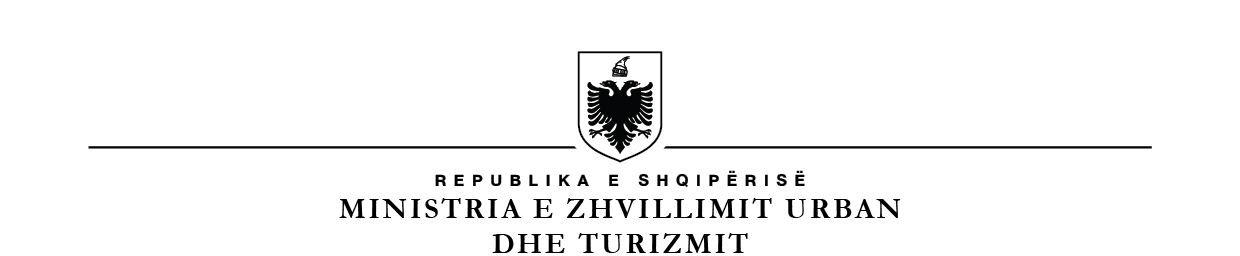 KËSHILLI I MINISTRAVEP R O J E K T V E N D I MNr. ____, datë _______PËR DISA SHTESA DHE NDRYSHIME NË VENDIMIN NR. 696, DATË 16.8.2013, TË KËSHILLIT TË MINISTRAVE, “PËR PËRCAKTIMIN E PROCEDURAVE TË USHTRIMIT TË KOMPETENCAVE TË INSPEKTORATIT QENDROR DHE TË RREGULLAVE PËR PËRMBAJTJEN DHE ADMINISTRIMIN E PORTALIT UNIK “e-INSPEKTIMINë mbështetje të nenit 100, të Kushtetutës, të pikës 5, të nenit 16, të ligjit nr. 10433, datë 16.6.2011, “Për inspektimin në Republikën e Shqipërisë, me propozimin e Kryeministrit, Këshilli i MinistraveV E N D O S I:Në vendimin nr. 696, datë 16.8.2013, të Këshillit të Ministrave, “Për përcaktimin e procedurave të ushtrimit të kompetencave të inspektoratit qendror dhe të rregullave për përmbajtjen dhe administrimin e portalit unik “e-inspektimi”, bëhen këto shtesa dhe ndryshime:Në titullin e vendimit dhe kudo në përmbajtjen e tij, togfjalëshi “administrimin e portalit unik” zëvendësohet me togfjalëshin “administrimi në portalin unik”.Kudo në përmbajtjen e vendimit, fjala “mjete” zëvendësohet me fjalën “pajisje”.Në kreun III bëhen këto shtesa:Në pikat 1 dhe 3, pas fjalëve “inspektoratet shtetërore” shtohen fjalët “dhe vendore”;Pas pikës 1, shtohet pika 1/1 me këtë përmbajtje:“1/1. Inspektorati Qendror përcakton rregullat bazë, për kryerjen e veprimtarisë inspektuese online në portalin unik “e-Inspektimi”.”Në pikën 3, pas fjalëve “sipas pikës 1” shtohen fjalët “dhe pikës 1/1”.Në kreun V, bëhen këto shtesa dhe ndryshime:Në titull dhe kudo në përmbajtjen e tij, togfjalëshi “Regjistri Kombëtar i Inspektorëve Shtetërorë” zëvendësohet me togfjalëshin “Regjistri Kombëtar i Inspektorëve Shtetërorë dhe Vendorë”;Në pikat 1, 2, 3 dhe 4, pas togfjalëshit “inspektorëve shtetërorë” shtohen fjalët “dhe vendorë”;Në pikat 2 dhe 3, pas togfjalëshit “inspektoratet shtetërore” shtohen fjalët “dhe vendore”.Në kreun VI bëhen këto shtesa dhe ndryshime:Në pikat 1 dhe 2, fjalët “kriteret specifike për arsimimin e inspektorëve shtetërorë” zëvendësohen me fjalët “kriteret specifike për arsimimin e inspektorëve shtetërorë dhe vendorë”;Në pikën 1, fjala “shtetëror” në fund të fjalisë hiqet;Në pikën 2, pas fjalëve “inspektoratet shtetërore” shtohen fjalët “dhe vendore” dhe fjalët “për shërbimin civil” shfuqizohen.ç) Në pikën 3, pas fjalëve “inspektorët shtetërorë” shtohen fjalët “ose vendorë” 
    dhe fjalët “për nëpunësit civilë” hiqen.Në kreun VII, bëhen këto shtesa:Në titull dhe kudo në përmbajtjen e tij, pas fjalëve “inspektorëve shtetërorë” shtohen fjalët “dhe vendorë”;Në pikën 3, pas fjalëve “inspektoratet shtetërore” shtohen fjalët “dhe vendore”;Pas pikës 4, shtohet pika 5, me këtë përmbajtje:“5. Në përfundim të trajnimit, Inspektorati Qendror organizon testimin fillestar dhe periodik për inspektorët shtetërorë dhe vendorë, marrëdhëniet e punës të të cilëve rregullohen sipas Kodit të Punës.”7. Në kreun VIII bëhen këto shtesa dhe ndryshime:Në pikën 3, fjalët “mund të jenë” zëvendësohen me fjalën “është”;Në pikën 5, pas lidhëzës “ose” shtohet togfjalëshi “online nga portali unik “e-Inspektimi” dhe fjalët “nga zyrat e Inspektoratit Qendror” hiqen.Në kreun IX, bëhen këto shtesa dhe ndryshime:Në pikën 1, në fund të fjalisë shtohen fjalët “dhe të raporteve të mbikëqyrjes nga Inspektorati Qendror.”Në pikën 4, fjalët “20 shkurt” zëvendësohen me “31 mars”.Në kreun X, bëhen këto shtesa dhe ndryshime:Në pikën 1, togfjalëshi “faqen zyrtare të internetit” zëvendësohet me togfjalëshin “sistemin online të inspektimeve” dhe pas fjalës “të zotëruar” shtohen fjalët “nga Agjencia Kombëtare e Shoqërisë së Informacionit”.Në pikën 2, fjalët “dhe mirëmbajtjen” hiqen dhe para fjalës “Portalit” shtohet togfjalëshi “bazës së të dhënave të”.Pika 3 shfuqizohet.Në pikën 4, pjesa e fjalisë “dhe legjislacionit tjetër të aplikueshëm” shfuqizohet.Në pikën 7, pas fjalës “bëhet”, shtohet fjala “online”;Në pikën 8, fjala “mund” hiqet dhe pas fjalës “bëhet” shtohet fjala “online”.Në kreun XI bëhen këto ndryshime:Pika 6 ndryshohet me këtë përmbajtje:“6. Të dhënat që përmban portali unik i inspektimeve “e-Inspektimi”, në elementet e sipërcituara ndahen në të dhëna parësore dhe të dhëna dytësore, si më poshtë vijon:Të dhëna parësore konsiderohen të dhënat e mbledhura në kohë reale dhe që kanë të bëjnë me:Të dhënat e faqeve të Inspektorateve Shtetërore;Të dhënat lidhur me Inspektoratin;Të dhënat inspektor;Programimi vjetor i inspektimit;Programimi mujor i inspektimeve;Të dhënat për riskun;Të dhënat e Njohurive dhe të Mësuarit;Të dhënat e Subjekteve dhe Objekteve të inspektimit;Të dhënat e krijimit të çështjes për inspektim;Të dhënat e çështjes së inspektimit;Navigim / Kërkim / Raportim.Të dhëna dytësore konsiderohen të dhënat e siguruara nga ndërveprimi me baza të tjera të të dhënave shtetërore dhe kanë të bëjnë me të dhënat e Subjekteve dhe Objekteve të inspektimit me:Regjistrin Tregtar të administruar nga Qendra Kombëtare e Biznesit, si më poshtë:NIPT të subjektit;                                                                                             Ndryshimet në të dhënat me interes për sistemin “e-Inspektimi” (adresën, statusin, administratorin, të dhënat e kontaktit) dhe subjektet e rinj;Fushat e aktivitetit të subjektit të identifikuar nëpërmjet NIPT;   Listën e plotë të kodeve NACE;            Lloji i licencës / lejes;                                                                                                     Institucioni i përfshirë në dhënien e saj;                                                                         Data e lëshimit dhe vlefshmëria, etjTatimin elektronik të administruar nga Drejtoria e Përgjithshme e Tatimeve, si më poshtë:NIPT të subjektit shtetëror;Ndryshimet në të dhënat me interes për sistemin “e-Inspektimi” (emrin e subjektit shtetëror, adresën, statusin, titullarin, të dhënat e kontaktit) dhe subjektet e rinj;Formulari i listë pagesave - Esig. 25; Formulari i lëvizjeve të fundit që kanë hyrë apo kanë dalë nga një subjekt - Esig. 27;Sistemin e Automatizuar të të Dhënave Doganore të administruar nga Drejtoria e Përgjithshme e Doganave, si më poshtë:Të dhënat e eksport-importeve të kryer nga operatorët ekonomikë dhe individët; Deklarata doganore për të dhënat me interes për procesin e inspektimit; Lista të miratuara nga duhet të importohen mallra të caktuar; Kodet e mallrave të akcizës (duhan cigares e pijeve alkoolike); Deklaratat që shoqërojnë ngarkesat (deklarata e konformitetit, marketimi CE, raport testet, fletë garancie, fito sanitare, vendi i prodhimit, vendi i origjinës, fatura (invoice)); Pronësia intelektuale dhe industriale lidhur me certifikatat e regjistrimit, si dhe ekstrakte nga regjistri i të drejtave.Regjistrin Qendror të Personelit të administruar nga Departamenti i Administratës Publike, si më poshtë:ID e Rolit;Inspektor prej;Është aktiv;I vlefshëm deri më;Është në provë;Vitet totale të eksperiencës së punës;Vitet totale të eksperiencës se punës si inspektor;Trajnime;Gjuhë të huaja;Kualifikime;Eksperienca të mëparshme pune;NdëshkimeTestime;Foto;Të dhënat e performancës së inspektorit (vlera e performancës; data e fillimit të vlerësimit të performancës; data e mbarimit të vlerësimit të performancës).Regjistrin Kombëtar të Gjendjes Civile të administruar nga Drejtoria e Përgjithshme e Gjendjes Civile, si më poshtë:NIDEmri;Mbiemri;Datëlindja;Adresa.Në pikën 7, fjalët “Inspektorati Qendror” zëvendësohen me “Agjencia Kombëtare e Shoqërisë së Informacionit”.Në kreun XII bëhen këto shtesa dhe ndryshime:Në shkronjën g, të pikës 1, pas fjalës “juristët” shtohen fjalët “Inspektoratit Qendror dhe”.Në pikën 1, shtohen shkronjat “i”, “j”, “k”, dhe “l” me këtë përmbajtje:				“i. Personi përgjegjës për vlerësimin e riskut;j. Audituesi shtetëror që kryen veprimtari audituese sipas legjislacionit në 
               fuqi;k. Koordinatori i inspektoratit shtetëror;l. Specialisti i financës pranë inspektoratit shtetëror.”Pas pikës 1 shtohen pikat 1/1, 1/2 dhe 1/3 me këtë përmbajtje:“1/1. Administratori i përmendur në shkronjat “d” dhe “f” të pikës 1, të këtij kreu, është punonjësi i Teknologjisë së Informacionit, i pozicionuar pranë Inspektoratit Qendror referuar shkronjës “d” dhe inspektorateve shtetërore ose institucioneve të tjera inspektuese sipas shkronjës “f”.1/2. Përdorues të autorizuar për inspektoratet vendore janë kryeinspektori, inspektori, juristi, burimet njerëzore, personi përgjegjës për vlerësimin e riskut, koordinatori dhe specialisti i financës, të cilët kanë të drejta aksesi si përdoruesit analogë të inspektorateve shtetërore, të përcaktuara në pikat 6, 8, 10, 11, 12.1, 12.3 dhe 12.4, të Kreut XIII. 1/3. Dhënësit e informacionit janë Inspektorati Qendror, Inspektoratet Shtetërore dhe Inspektoratet Vendore.”Në kreun XIII bëhen këto shtesa dhe ndryshime:Pika 8 ndryshohet si më poshtë vijon:“8. Inspektorët e inspektorateve shtetërore kanë të drejtë aksesi për:Kryerjen e veprimtarisë inspektuese;Kryerjen e vlerësimit të riskut;Përdorimin dhe përpunimin e të dhënave vetëm për çështjet në ngarkim të tyre.”Pas pikës 10, shtohet pika 10/1, me këtë përmbajtje:“10/1. Juristët e Inspektoratit Qendror, kanë të drejtë aksesi për:Mbikëqyrjen dhe kontrollin e kryerjes së procedurës së shqyrtimit të ankimimit administrativ ndaj vendimit përfundimtar të inspektimit;Shqyrtimin e çështjeve të inspektimit, në rast ankese ose kur kërkohet mendim nga struktura përkatëse pranë Inspektoratit Qendror, mbi zbatimin e legjislacionit për inspektimin;Monitorimin mbi hedhjen dhe përpunimin e të dhënave për legjislacionin në fuqi të fushave të inspektimit të inspektorateve shtetërore përkatëse.”Pas pikës 12, shtohen pikat 12/1, 12/2, 12/3 dhe 12/4 me këtë përmbajtje:“12/1. Personi përgjegjës për vlerësimin e riskut është personi i ngarkuar për plotësimin e indikatorëve të riskut në portalin unik të inspektimeve “e-Inspektimi”.12/2. Audituesi shtetëror ka të drejtë aksesi për objektin e veprimtarisë audituese sipas legjislacionit të posaçëm në fuqi.12/3. Koordinatori i inspektoratit shtetëror ka të drejtë aksesi në portal për nxjerrjen e të dhënave lidhur me raportin mujor e vjetor të inspektimeve, si dhe çështjet e inspektimit, për përgatitjen e informacioneve të kërkuara.12/4. Specialisti i financës pranë inspektoratit shtetëror ka të drejtë aksesi për hedhjen dhe plotësimin e të dhënave lidhur me pagesat e dënimeve administrative “gjobë”.”Në kreun XIV shtohen pikat 5 dhe 6, me këtë përmbajtje: “5. Subjektet e interesuara në regjistrin e të dhënave të sistemit unik të inspektimit “e-Inspektimi”, janë: qytetarët, biznesi dhe institucionet publike. Aksesi për palët e interesuara është vetëm lexim, si dhe jep mundësinë e raportimit të ankesave online.6. Portali unik i inspektimeve “e-Inspektimi” ndërvepron me bazat e të  dhënave të portaleve të tjera shtetërore, të përcaktuara në shkronjën “b”, të pikës 6, të kreut XI, të këtij vendimi.”Ky vendim hyn në fuqi pas botimit në “Fletoren Zyrtare”.K R Y E M I N I S T R IEDI RAMA